Испытательная лаборатория по Чувашской Республике филиала «ЦЛАТИ но Чувашской Республике»	УТВЕРЖДАЮmrr.v «1I ллти пл пап»	-	^	~1гЖ,' И.о. директора филиала«ЙШ.201Г а \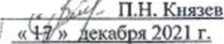 Наименование предприятияЦель исследования проб: производственный контроль по договору № 104 /ЛА) от 10-03.2021 г. (ИНН 2116494296)	.Место отбора проб воды СХГ1К «Рассвет», Яльчикский район, № 1501 Пп.В. - Проба волы № 2 - д. Апанасово-Эщебенсво, скважина № 2?об	простая, разовая	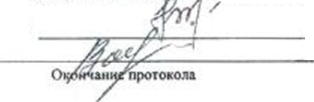 Протокол отпечатан а 2-х экземплярах: I -Н дкв/чпляр находится я филиале, 2-й - выдан Зшипчику Вес жэемпллры имеют равную силу.Протокол не может битв воспроктеслен не в полтюм объеме без разрешения филиала «ЦЛАТИ тю Чувашем >П Республике» ФГБУ «ЦЛАТИ по ПФО»